Экоактивисты призывают отказаться от запуска воздушных шаров и «китайских» фонариковСветодиодные, воздушные, фольгированные шары, небесные фонарики и хлопушки, по мнению экологов наносят непоправимый вред окружающей среде. Сейчас данная проблема становится особо актуальной, так как в летний период проводится большое количество выпускных вечеров, свадеб и других торжеств на природе.С инициативой о запрете на использование и запуск воздушных шаров, фольгированных шаров, светодиодных шаров, небесных (китайских) фонариков и других видов шаров во время планирования и осуществления массовых мероприятий на территории Приморского краяэкологическое движения «Раздельный сбор» в г. Владивостоке.Экоактивисты настаивают, что запуск шаров влечет за собой не только загрязнение окружающей среды, но и опасность для человека, животных и всех экосистем.В природных условиях шары имеют долгий срок разложения, выделяют вредные токсичные вещества, а составные элементы шаров (ленты, веревки, пластиковые держатели, проволочные каркасы, светодиодные элементы и батарейки могут травмировать или быть смертельными для птиц, морских обитателей и других млекопитающих.Батарейки, также являются опасными отходами при разложении в природных условиях: выделяют в почву и воду соли, кислоты, щелочи, тяжелые металлы, которые могут принести вред населению, загрязняют водные объекты, попасть в пищевую цепочку.Санкт-Петербург, Сочи, Краснодарский край, Челябинск, Самара, Республика Башкортостан, а также другие города и субъекты на территории Российской Федерации уже имеют позитивный опыт в части ограничения использования и бесконтрольного запуска шаров.Небезопасный для природы запуск шаров и фонариков, использование декораций экоактивисты предлагают заменить проведением флеш-мобов и посадкой молодых деревьев, а вместо букетов в полиэтилене дарить горшечные растения. Подробнее с альтернативными способами проведения праздников можно ознакомиться в памятках.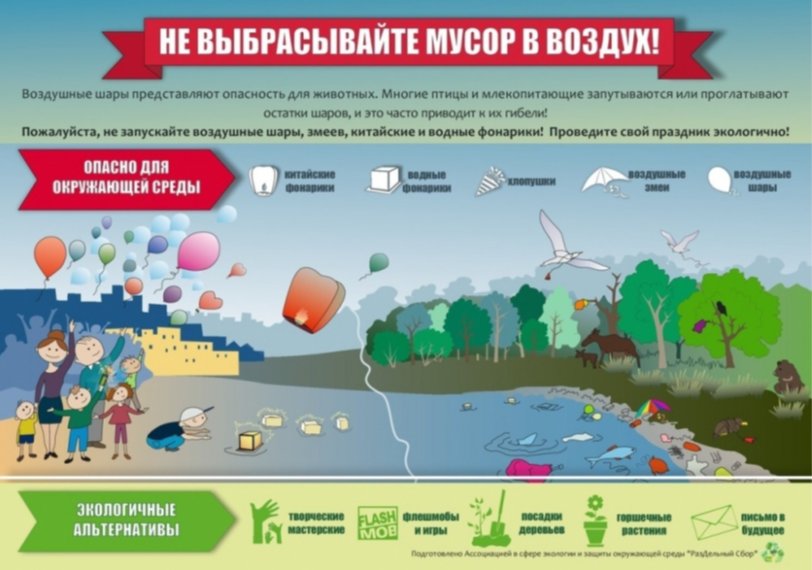 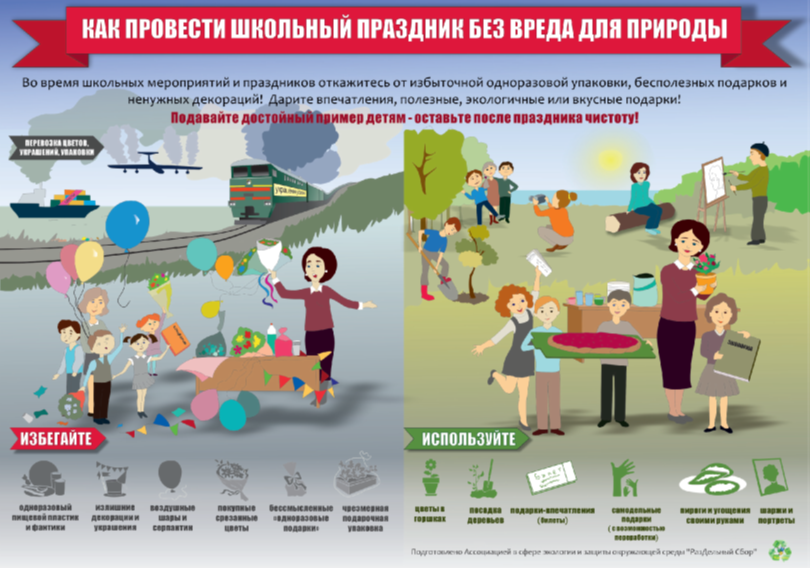 